ПРИЛОЖЕНИЕПроведение фестиваля осуществляется на условиях: направляющая сторона принимает на себя расходы за проезд команды участников от места проживания до Санкт-Петербурга и обратно, оплачивает учебно-экскурсионную программу и пакет организационно-бытового обеспечения участников, включающий в себя регистрационный взнос, стоимость 4-х местного размещения, 3-х разового питания в период проведения мероприятия. Сумма оплаты пакета организационно-бытового обеспечения за одного участника составляет 15950 рублей. Минимальный состав делегации: 12 учащихся и 1 руководитель-сопровождающий (бесплатно). При количестве участников 20 человек – 2 сопровождающих (бесплатно). Учебно-экскурсионная программа стоимостью 3500 рублей (на одного участника и сопровождающего) включает в себя: транспортно-экскурсионное обслуживание, загородную экскурсионную программу «Фонтаны Петродворца», ночную теплоходную прогулку «Мосты повисли над Невой» (развод мостов на Неве в Белые ночи), фотографирование, которые оплачивается участниками отдельно (предварительно по безналичному расчету или по согласованию с оргкомитетом за наличный расчет при регистрации). Дополнительное предложение: Центр тестирования и развития «Гуманитарные технологии» при РГПУ им. А.И.Герцена предлагает пройти Психологическое тестирование и профконсультирование, которые помогут учащимся 7-11-х классов выявить профессиональные склонности, выбрать профильное обучение в старшей школе, среднее-специальное или высшее учебное заведение, специализацию обучения в вузе. Оплата за психологическое профориентационное тестирование и индивидуальную консультацию  психолога в стоимость программы не включена и приобретается по дополнительной заявке (стоимость 2700 руб.)Финансирование участия в мероприятии осуществляется за счет направляющей стороны: органов управления образованием, органов местного самоуправления, предприятий и организаций, внебюджетных средств, родителей.Просим подтвердить участие заявкой и оплатой за участие по безналичному расчету не позднее даты окончания приема заявок, указанной в информационном письме.Данные условия участия являются публичной офертой. Отправляя заявку на участие, направляющая сторона подтверждает свое согласие с данными условиями, и обязуется произвести оплату за участие в мероприятии.В случае отказа от участия направляющая сторона обязана письменно уведомить об этом организаторов мероприятия по электронной почте ru.edu@bk.ru. При получении уведомления до официальной даты приема заявок оплата пакета организационно-бытового обеспечения возвращается полностью. При отказе от участия после официальной даты приема заявок, а также в случае неприбытия участников на мероприятие, оплата не возвращается. Заезд участников:      22 июня 2017 года с 12:00.Отъезд участников:   26 июня 2017 года до 12:00.Размещение: Санкт-Петербург, студенческая гостиница.  При регистрации по приезду руководитель делегации обязан предоставить документы:подлинник анкеты-заявки на участие команды (Приложение № 2);копию платежного получения на оплату участия в мероприятии;паспорта участников и руководителя делегации;справку о проведении инструктажа по технике безопасности с участниками команды, подписанную ими и заверенную руководителем учебного заведения (Приложение № 1);копию приказа о командировке руководителя команды, заверенную печатью и подписью руководителя учебного заведения (органа управления образованием);медицинскую справку о состоянии здоровья (для участников) с формулировкой «по состоянию здоровья может принимать участие во всех мероприятиях Фестиваля». Справка должна быть выдана не ранее чем за 7 дней до начала мероприятия;медицинский допуск (Приложение № 3);согласие-разрешение родителей (2 экземпляра) на участие несовершеннолетнего ребенка в мероприятиях в сопровождении уполномоченного лица,  заверенное руководителем и печатью учебного заведения (Приложение № 4).ОРГКОМИТЕТ ФЕСТИВАЛЯ:горячая линия» +7(812)7154325, e-mail: ru.edu@bk.ru, сайт www. onp.mir-obr.ruКонтактное лицо:         Мусатов Дмитрий Викторович тел.+7(968)1863095/ПРОЕКТ ПРОГРАММЫвозможны изменения/22 – 26 июня 2017 года 
Санкт-Петербург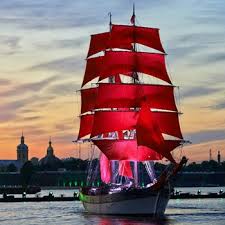 ПРОГРАММА III ПЕТЕРБУРГСКОГО МОЛОДЕЖНОГО ФЕСТИВАЛЯ «АЛЫЙ ПАРУС НАДЕЖДЫ»в рамках Всероссийского профориентационного образовательного проекта для школьников и студентов «Образование. Наука. Профессия»22 ИЮНЯ (ЧЕТВЕРГ)ПЕРВЫЙ ДЕНЬ «ЗНАКОМЬТЕСЬ, ЭТО - МЫ!»с 12:00Заезд и размещение в гостинице. Регистрация участников.13:00 – 15:00Посещение Государственного Эрмитажа Интеллектуально-познавательная викторина»15:00 –18:00Соревнования юных фотографов по фото фристайлу «Блистательный Петербург»18:00 –19:00Ужин19:30 – 21:00Вечер «Будем знакомы - будем дружить». Конкурс «Визитная карточка команды». Представление команд-участников из регионов страны23 ИЮНЯ  (ПЯТНИЦА)ДЕНЬ «ОБРАЗОВАНИЕ. НАУКА. ПРОФЕССИЯ»09:00–10:00Завтрак 10:30–11:00Посещение Казанского кафедрального собора. Тематическая экскурсия «Собор воинской славы России и героев Отечественной войны 1812 г.»11:30 –12:00Торжественное открытие Петербургского молодежного фестиваля «АЛЫЙ ПАРУС НАДЕЖДЫ» в рамках Всероссийского профориентационного образовательного проекта для старшеклассников и студентов «Образование. Наука. Профессия»12:00 – 13:00День открытых дверей «Высшая школа Санкт-Петербурга в образовательном пространстве России». Встреча с представителями высших учебных заведений Санкт-Петербурга.13:00 – 14:00Обед14:00 – 15:00Всероссийская конференция школьников и студентов «Образование. Наука. Профессия» (участие личное и/или командное). Защита исследовательских работ и проектов.Внимание: новая секция конференции «Моя профессия»! Тема исследовательской работы «Моя профессия» - это представление о будущей специальности, профессиональной карьере, о путях реализации поставленных целей и задач, мотивации профессионального самоопределения, динамике развития профессии от истоков до современности в форме сочинения, эссе, размышления. Исследовательский проект может содержать описание истории профессиональной династии или творческого пути. При оформлении работы допускается использование графической информации (фотографии, иллюстрации, рисунки и т.д); мультимедийных средств (звук, анимация, видеоклипы и т.д.); наглядных пособий, изготовленных самостоятельно (фотоальбомы, «древо поколений», плакаты, макеты). 15:00 – 16:00Профориентационно-образовательная программа  «Умный пикник»  Участники фестиваля смогут познакомиться с ведущими университетами Санкт-Петербурга и лучшими образовательными программами. В формате пикника пройдут встречи с успешными людьми, познавательные лекции, мастер-классы, в ходе которых молодые люди смогут обменяться опытом и установить полезные контакты.16:00 – 17:30Профориентационный тренинг, который включает в себя:
•психологическое профориентационное тестирование;
•информирование о состоянии рынка труда;
•упражнения, активизирующие профессиональные поиски школьников, способствующие осознанию важности выбора своего жизненного пути16:00 – 17:30Психологическое компьютерное тестирование «Мониторинг профессиональных предпочтений старшеклассников»16:00 – 17:30Собеседование с  психологами-профконсультантами. Построение индивидуального плана профессионального развития и карьерного роста на основе результатов тестирования и собеседования с психологом. 16:00 – 17:30Индивидуальные консультации по вопросам поступления в высшие учебные заведения Санкт-Петербурга.15:30 – 17:30Семинар для руководителей делегаций: «Опыт работы с талантливой молодёжью по подготовке 
 к участию во всероссийских образовательных мероприятиях»17:30 – 18:00Ужин21:00 – 03:00Праздник выпускников «Алые Паруса» Дворцовая набережная, Стрелка Васильевского острова ( по программе мероприятия)Кульминацией программы «Алых парусов» 2017 года станет мультимедийное шоу, грандиозное представление: настоящий корабль с алыми парусами появляется в акватории Невы.Его торжественное движение сопровождается специально подготовленным световым представлением, фейерверком и водным перформансом. Всё шоу полностью синхронизировано с музыкой. Праздник выпускников "Алые паруса" стал одной из визитных карточек Санкт-Петербурга. По своей зрелищности и сложности организации мероприятие стоит в одном ряду с карнавалом в Бразилии и Венецианским фестивалем. 24 ИЮНЯ  (СУББОТА)ДЕНЬ САНКТ-ПЕТЕРБУРГА«ЛЮБЛЮ ТЕБЯ, ПЕТРА ТВОРЕНЬЕ!»08:00–09:00Завтрак 10:00–13:00Посещение Государственного музея истории Санкт-Петербурга - Петропавловской крепости Торжественная церемония развода почетного караула в Нарышкином бастионе Петропавловской крепости. Полуденный выстрел из орудия Нарышкина бастиона Петропавловской крепости. Приглашаем полюбоваться этим впечатляющим ритуалом.  В церемонии принимает участие личный состав 165 отдельной стрелковой роты почетного караула и оркестр штаба Ленинградского военного округа.  Современная церемония развода караула в Петропавловской крепости, разработанная Военной комендатурой Санкт-Петербурга, носит символический характер. Самыми яркими моментами церемонии являются плац-парад и вынос флага Российской Федерации и флага Санкт-Петербурга.Экскурсионная программа. Посещение основных экспозиций Петропавловской крепости: «История Петербурга–Петрограда. 1703-1918» в Комендантском доме и «История Петропавловской крепости» в Невской куртине. 14:30–15:30Обед16:00–18:00Посещение  Дома ученых им.М.Горького Российской Академии наук Торжественное закрытие Петербургского молодежного фестиваля «АЛЫЙ ПАРУС НАДЕЖДЫ» Награждение победителей и призеров.20:00–20:30Ужин21:00–03:00Прогулка по городу.25 ИЮНЯ (ВОСКРЕСЕНЬЕ)ДЕНЬ « ВИВАТ, САНКТ-ПЕТЕРБУРГ!»08:00 – 08:30  Завтрак 10:00 – 15:00Посещение Государственного музея-заповедника Петергоф.   Знакомство с фонтанами. Нижний парк Петергофа, выходящий на Финский залив, с его фонтанами, аллеями, павильонами и статуями является жемчужиной дворцово-паркового ансамбля. Интеллектуально-познавательная викторина. 10:00 – 15:00Соревнования юных фотографов по фото фристайлу «Блистательный Петербург»15:00 – 16:00Обед16:00 – 18:00Экскурсионно-познавательная программа «Я люблю этот город, знакомый до слез...»19:00 – 20:00Ужин21:00 – 23:00Свободное время. Знакомство с городом.23:00 – 02:00Теплоходная прогулка по каналам и рекам с выходом в акваторию  Невы «Мосты повисли над Невой». Разводка петербургских мостов в Белые ночи  26 ИЮНЯ (ПОНЕДЕЛЬНИК)ЗАКЛЮЧИТЕЛЬНЫЙ ДЕНЬ ФЕСТИВАЛЯ09:00 – 09:30  Завтрак 09:30 – 12:00  Освобождение номеров. Выезд из гостиницы.13:00 – 18:00  Посещение музеев города (по выбору участников) Свободное время.